４－７家畜保健衛生所情報令和４年１０月２０日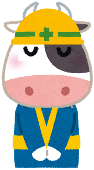 日頃より当所業務にご協力いただき、誠にありがとうございます。さて、当所は平成22年4月の再編統合により、現在のりんくうタウン（泉佐野市）に設置されてから10年以上が経過しており、一部の設備について経年劣化が顕著となりつつあります。今後も皆様と本府の家畜保健衛生を支えていくために、この度、当所焼却炉の入替工事を実施することとなりました。それにともない、検病受入体制の一時変更を行いますので、期間中ご迷惑をおかけしますが、ご理解とご協力の程何卒よろしくお願い申し上げます。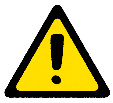 ＊＊＊＊＊＊＊＊＊＊＊＊＊＊＊＊＊＊＊＊＊＊＊＊＊＊＊＊＊＊＊＊＊＊＊＊＊＊＊＊＊＊＊＊＊＊＊本情報に関するお問い合わせ及び通報先は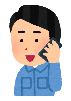 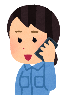 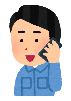 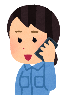 大阪府家畜保健衛生所〒598-0048　泉佐野市りんくう往来北１－５９TEL：072-４58-1151　FAX：072-４58-1152＊＊＊＊＊＊＊＊＊＊＊＊＊＊＊＊＊＊＊＊＊＊＊＊＊＊＊＊＊＊＊＊＊＊＊＊＊＊＊＊＊＊＊＊＊＊＊